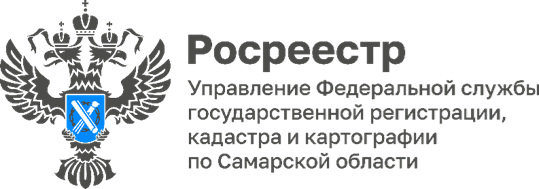 07.05.2024Самарский Росреестр провел методический час по «гаражной амнистии»      На площадке администрации городского поселения Осинки м.р. Безенчукский состоялся прием граждан по теме «гаражная амнистия». Мероприятие проходило в рамках плановых консультаций по вопросам оформления прав на гаражи.      Исполняющая обязанности начальника межмуниципального отдела по Безенчукскому, Приволжскому и Хворостянскому районам Наталья Райская вместе с специалистом 1-й категории администрации городского поселения Осинки Анастасией Курдыш проанализировали представленные жителями документы, дали им свои рекомендации, а также приняли заявление о бесплатном предоставлении в собственность гражданина земельного участка под гаражом. Была запланирована следующая дата совместного приема граждан по применению Закона о «гаражной амнистии».     Специалист 1-й категории администрации городского поселения Осинки Анастасия Курдыш отмечает: «На территории городского поселения Осинки нет гаражных кооперативов, но очень много гаражей индивидуальной постройки, большая часть которых не зарегистрирована в ЕГРН. Совместная деятельность Росреестра и администрации поселения дает возможность собственникам гаражей ускорить момент их легализации и в дальнейшем позволит беспрепятственно совершать сделки с ними».   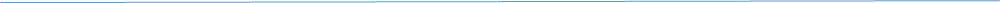 Материал подготовлен Управлением Росреестра по Самарской области